Meine letzten 4 JahreMeine letzten 4 Jahre an dieser Schule waren sehr cool. Vor allem, weil wir in der 1. Klasse auf Sommersportwoche und in der 2. und 3. Klasse auf Wintersportwoche waren. Auf diesen Ausflügen habe ich viele neue Leute und Freunde kennengelernt. Es machte auch sehr viel Spaß an dieser Schule zu lernen, weil es immer sehr abwechslungsreich war. In den Pausen spielten wir zum Beispiel Tischtennis. Auch der Unterricht hat mir meistens Spaß gemacht, weil er individuell gestaltet wurde. Manchmal haben wir sogar einen Film geschaut oder etwas gespielt. Ich habe auch viel gelernt und hatte wirklich viel Spaß dabei! Leider waren wir in der 4. Klasse aufgrund von Corona nicht auf Sommersportwoche ☹. Trotzdem war es nicht so schlimm. Mir sind sehr viele Erinnerungen geblieben, die ich nie vergessen werde.  Zum Beispiel als ein Freund auf der Wintersportwoche einen Ski im Tiefschnee verloren hat und wir ihn suchen mussten. Oder als wir in der 3. Klasse auf dem Leichtathletikwettkampf waren und ich der Schnellste aus meiner Altersgruppe war. Es war ein toller Moment für mich.Es ist eigentlich unglaublich wie viel man in diesen 4 Jahren erlebt hat. Ich kann jedem ans Herz legen die MS Atzenbrugg zu besuchen, weil es eine sehr tolle Schule ist und ich sie jeder Zeit wieder besuchen würde.Außerdem haben wir das beste Lehrer*innen-Team. Hier ein paar Fotos 😊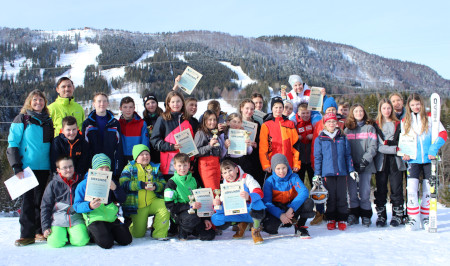 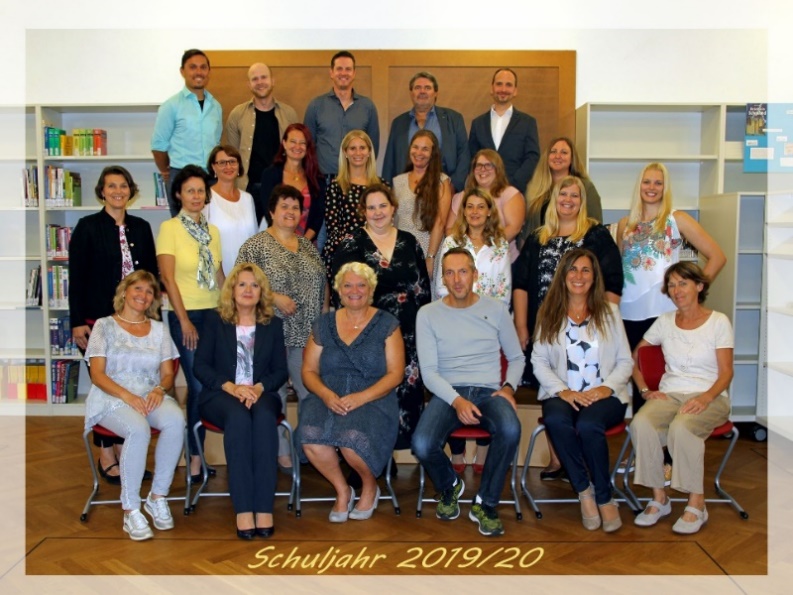 